            Cale Green Primary School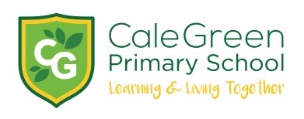            Equality and Diversity Policy                                           ‘Learning and Living Together’CONTEXTCale Green is an effective and improving school, fulfilling its aims and ethos to provide the best possible education for the children of Cale Green.We are a truly comprehensive primary school in that we serve a community drawn from a wide range of socio-economic, faith and cultural background. This is celebrated as a strength of our school.We are against all forms of discrimination. We actively challenge discrimination through our daily practice and we take our duty to promote community cohesion with the utmost seriousness.In January 2017 Ofsted noted that the school is the ‘heart and hinge’ of the local community and ‘community cohesion is not an initiative from a past era but a living reality. It motivates everyone. As one pupil told me, ‘even though we are all different we are treated the same. We are all special and unique.’ AIMS AND VALUES Each child within the school is seen as an individual with something unique and positive to offer. Our aim is to guide each child to fulfil their potential in a structured, caring and stimulating environment in order to provide the best possible education for the children of Cale Green.A broa, balance an appropriate curriculum provies equal opportunity for all pupils to develop strong identities and to maximise their potential regardless of protected characteristic. It aims to fulfil our stated aim of ‘Learning and Living Together’ in a diverse, inclusive and truly comprehensive primary school.Our ‘vision’ statement, created by children, parents,  staff and governors working together, sets out what we want the children of Cale Green to achieve as individuals, in the school as a whole and in our community:We are a learning community where everyone has the highest aspirations for ALL of the children of Cale Green.We are a strong and resilient school community where kindness and thought for others is at the heart of everything we do.We are a school at the heart of its community with happy children ‘learning and living together’.The Equality and Diversity Policy is an expression of our general equality duty contained in the Equality Act 2010 to:Eliminate unlawful discrimination, harassment and victimisationAdvance equality of opportunity between different groupsFoster good relations between different groupsFurther information regarding the act is included in Appendix A.Cale Green Primary School fully understands the principle of the Act and the work needed to ensure that those with protected characteristics are not discriminated against and are given equality of opportunity. A protected characteristic, under the act, covers the groups listed below: AgeDisabilityRace, colour, nationality, ethnic or national originSex (including transgender)Gender reassignmentMaternity and pregnancyReligion and beliefSexual orientationMarriage and civil partnership (for employees)At Cale Green Primary School we aim to promote equality and tackle any form of discrimination and actively promote harmonious relations in all areas of school life.  We seek to remove any barriers to access, participation, progression, attainment and achievement.  We take seriously our contribution towards community cohesion and the creation of an inclusive school. This is expressed in our mission statement ‘Living and Learning Together’.We aim to:provide a secure environment in which all our children can flourish and achieve provide an open, safe and secure learning environment where all individuals see themselves reflected and feel a sense of belonging and where natural and unforced conversations are positively encouragedprepare children for life in a modern British society in which children are able to see their place in the local, regional, national and international communityactively promote through a broad and balanced curriculum the fundamental British values of democracy, the rule of law, individual liberty and a mutual respect for and tolerance of those with different faiths and beliefs and for those without faithinclude and value the contribution of all families to our understanding of equality and diversityprovide positive non-stereotyping information about different groups of people regardless of protected characteristicplan systematically to improve our understanding and promotion of diversityactively challenge discrimination and disadvantagemake inclusion a thread which runs through all our activitiesTo achieve these aims we will:involve stakeholders in the development, review, evaluation, and impact assessment of all relevant improvement plans, policies and procedurespublish and share our policies with the whole communitycollect and analyse data to ensure all groups are progressing well and no group is subject to disadvantageuse all available information to set suitable learning challenges for all, respond to pupils’ diverse needs and overcome any potential barriers to learningensure that the wider school curriculum makes explicit and implicit provision to promote and celebrate diversityhave high expectations of behaviour which demonstrates respect to othersensure all reasonable adjustments are made to ensure equality of opportunityACCESSIBILTYThe school will make reasonable adjustments to meet the needs of pupils with a disability and implement an accessibility plan aimed at:Increasing the extent to which pupils with a disability can participate in the curriculum and the wider aspects of school lifeImproving the physical environment of schools to enable pupils with a disability to take better advantage of education, benefits, facilities and services providedImproving the availability of accessible information to pupils with a disabilityLEADERSHIP, MANAGEMENT AND GOVERNANCEOur school leaders welcome the responsibility to have due regard in decision making and actions to the possible implications for pupils with particular protected characteristics. They will consider equality implications before and at the time that they develop policy and take decisions.Cale Green Primary School is committed to: being proactive in promoting good relationships and equality of opportunity across all aspects of school life and the wider community and eliminate any discrimination or harassmentencouraging, supporting and enabling all pupils and staff to reach their potential and make a positive contributionworking in partnership with families, the local authority (LA) and the wider community to establish promote and disseminate inclusive practice and tackle discrimination ensuring that our Equality and Diversity Policy is followedRESPONSIBILITIES We believe that promoting equality is the responsibility of the whole school and we take the necessary measures to eliminate discrimination and other conduct that is prohibited by the Act, advance equality of opportunity between people who share a protected characteristic (and people who do not share it) and foster good relations between people who share a protected characteristic and people who do not share it.  In order to meet our general duties the law requires us to:publish equality information - to demonstrate compliance with the general duty across its functions (we will not publish any information that can specifically identify any child)prepare and publish equality objectives - to do this we will collect data related to the protected characteristics above and analyse this data to determine our focus for our equality objectives. The data will be assessed across our core provisions as a school. The objectives are contained in Appendix B.This will include the following functions: AdmissionsAttendanceAttainmentExclusionsPrejudice related incidents.   The measures include:for pupils  - implementation of policies on equal opportunities (including race and gender equality, special needs, behaviour and bullying)for staff - implementation of policies on equal opportunities, recruitment and selection, pay and anti-harassment policyPSHE, SRE, RE and other elements within the curriculum that promote friendship and understanding about cultures and lifestylesemploying specialist staff to support pupils with special needs or disabilities and implementing the school disability access planmonitoring of welfare, with intervention and support where requiredtaking steps to meet the particular needs of pupils or staff that have a particular characteristicThe Governing Board It is the Governing Board’s responsibility to: involve and engage the whole school community in identifying and understanding equality barriers in the setting of objectives to address these and ensure that the school complies with equality legislationmeet requirements to publish measurable equality objectivesensure that the school’s policy and its procedures and strategies are carried out and monitored with appropriate impact assessments informing future plansscrutinise the recording and reporting procedures at least annuallyfollow the LA’s admissions policy, which is fair and equitable in its treatment of all groupsmonitor attendance by group characteristic and take appropriate action where necessaryhave equal opportunities in staff recruitment and professional development and membership of the Governing Boardprovide information in appropriate, accessible formatsbe involved in dealing with serious breaches of the policybe proactive in recruiting high quality applicants from under-represented groupsThe Headteacher It is the head teacher’s responsibility to: implement the policy and its strategies and procedures ensure that all staff receive appropriate and relevant continuous professional development so that they have the skills and knowledge to ensure equality – this includes the duty to report prejudice based incidentspromote key messages to all stakeholders about equality, what is expected of them and can be expected from the schoolactively challenge and take appropriate action in any cases of discriminatory practicedeal with any reported incidents of harassment or bullying in line with LA guidanceensure that all visitors and contractors are aware of, and comply with, the school’s equality and diversity policyproduce a report on the progress for governors annually of distinct groupsAll Staff It is the responsibility of all staff to: set suitable learning challenges, enabling all children to experience success and achieve as high as standard as possible through appropriate supportdeliver the right outcomes for children through an inclusive curriculumrespond to children’s diverse learning needs by:creating effective learning environmentssecuring motivation and concentrationproviding equality of opportunity through flexible and appropriate teaching approachesusing appropriate assessment approaches and setting appropriate targets for successovercoming potential barriers to learning for all individuals groups of childrenbe vigilant in all areas of the school for any type of harassment and bullying – recording any incidentsdeal effectively with all incidents from overt name-calling to the more subtle forms of victimisation caused by perceived differencesidentify and challenge bias and stereotyping within the curriculum and in the school’s culturepromote equality an goo relations an not iscriminate on grouns of any protected characteristicspromote an inclusive curriculum and whole school ethos which reflects our diverse societykeep up to date with equality legislation, development and issues by attending relevant training and accessing information from appropriate sourcesCommunity members / visitors know and follow our Equality and Diversity policyinforming the school of barriers to achieving equality and possible actions to remove theseplay an active role in supporting and challenging the school to achieve its commitment to achieving equality of opportunity for all.BREACHES OF THE POLICYAll breaches of the policy will be rigorously followed up using the appropriate procedures and reported to the Governing Board and LA as required.POLICY PLANNING AND REVIEW The policy will be reviewed annually in response to changes in the school community and legislation.Our equality objectives are real for our school. Progress against these objectives will be reviewed annually and renewed every 3 years. Policy planning and development In the planning and development stage of policy-making, we will ensure we have consulted and taken into account stakeholder viewsAll improvement plans will be designed with an element of impact assessment built in to monitor the success of each activityThere will be a systematic review of the impact of all policies and procedures on equality and diversity to address any areas of inequality. To do this achievement and attainment is analysed to ensure progress for all, especially in relation to any identified disadvantaged groups; attendance and exclusion data will be reviewed to ensure no over-representation of any one groupOur target-setting processes ensure appropriate, challenging targets are set in relation to identifiable groups as well as individual pupils / cohortsMonitoring and Quality AssuranceEach pupil’s progress is monitored and tracked. The resulting data is analysed in respect of protected characteristic, ability or additional needs, looked-after statusIn addition to monitoring to rule out potential disadvantage, quality assurance procedures ensure the school meets its duty to positively promote equality and diversity. Subject Leader and Appraisal monitoring and evaluation activities including lesson observations, work scrutiny, discussions with children and monitoring of planning to show evidence of differentiation and texts are reviewed to ensure appropriateness and inclusivityThe data collected is used to inform further school planning, target-setting and decision-making.There is a calm and purposeful atmosphere. Children and diverse families from a wide range of faith, cultural, ethic and socio-economic backgrounds tell us that they feel welcomed, listened to and supported.Availability of equality informationIf you, or anyone you know, requires this policy in a different format then please contact us at school.The school will take all reasonable steps to ensure that the whole school community knows about the school’s commitment to equality and is aware of the school’s equality objectives. This will be done via school communications including the school newsletter, assemblies, staff meetings, school council meetings and via the school’s website.This policy is available:on the school websiteas a paper copy from the school office if requestedas part of the school’s induction process for new staffThe legal and framework for this policy is included in Appendix A and our Equality Objectives in Appendix B.D.Marshall						Khalid IrshadHeadteacher						Equality and Diversity GovernorAppendix AGuidance on the Equality Act 2010An overviewThe guidance in this policy is provided by the school as a reasonable step to prevent individuals from engaging in any form of behaviour or conduct which is deemed unlawful under the Act. The guidance in also intended to create an awareness and understanding of the school’s obligations and duties under the Act, including any exemptions and exclusions which may apply.The Act provides a single, consolidated source of discrimination law, replacing all the previous UK anti -discrimination laws and it extends protection from discrimination in some areas. The Act defines types of unlawful behaviour in relation to persons with protected characteristics. The Act applies to all schools and academies including maintained and non-maintained special schools.The Act applies to schools as employers and also to the way schools treat their pupils and potential pupils, and in limited circumstances, former pupils. As employers, schools must not discriminate against potential employees in respect of whether to offer a job or the terms on which a job is offered. Schools must also not discriminate against existing employees in respect of benefits, facilities and services offered including training opportunities, promotion or dismissal.In relation to pupils, schools must not discriminate against, harass or victimise a pupil or potential pupil in relation to admissions, in the way education is provided, in the way pupils are provided with access to any benefit, facility or service and by excluding a pupil or subjecting them to any other detriment.The school’s “Responsible Body” must ensure compliance with the Act. The Responsible Body is the Governing Body (and the Local Authority in maintained schools) and the proprietor in independent schools, academies or non-maintained special schools. Any person acting on behalf of the Responsible Body, including school employees is liable for their own discriminatory actions. The Responsible Body is also liable unless it can show that it has taken all reasonable steps to stop an individual from doing the discriminatory action or from doing anything of that kind. Members of staff should understand therefore that they can be held liable for acts of bullying, harassment and unlawful discrimination in the course of their employment against fellow employees, pupils or members of the public.Types of unlawful behaviour and protected characteristicsTypes of unlawful behaviour under the Act are: direct discriminationindirect discriminationharassmentvictimisation The protected characteristics under the Act are:agedisabilityracereligion or beliefsexsexual orientationgender reassignmentmarriage and civil partnershippregnancy and maternityAll the protected characteristics are covered by the employment provisions of the Act but the protected characteristics of age, marriage and civil partnership do not apply to pupils. It is not a breach of equality law therefore for schools to admit and organise pupils in age groups and to treat pupils in a way that is appropriate to their age.Direct discrimination occurs when one person treats another less favourably, because of a protected characteristic, than they treat, or would treat other people.Indirect discrimination occurs when a “provision criterion or practice” (PCP) is applied generally but has the effect of putting people with a protected characteristic at a disadvantage when compared to people without that characteristic. It is a defence to a claim of indirect discrimination if it can be shown that the PCP is a “proportionate means of achieving a legitimate aim and that it could not reasonably be achieved in a different way which did not discriminate”. In the context of schools, examples of legitimate aims might be: - maintaining academic or other standards or ensuring the health, welfare and safety of pupils.Discrimination can include associative discrimination (when a person is treated less favourably because of their association with someone who has a protected characteristic) and perception discrimination (when a person is treated less favourably because it is believed they have a protected characteristic even if that is a mistaken belief).Harassment has a specific legal definition in the Act based on the definition from the European Convention on Human Rights. It is “unwanted conduct, related to a relevant protected characteristic, which has the purpose or effect of violating a person’s dignity or creating an intimidating, hostile, degrading, humiliating or offensive environment for that person”. This covers unpleasant and bullying behaviour, and potentially extends also to actions which, whether intentionally or unintentionally, cause offence to a person because of a protected characteristic.Victimisation occurs when a person is treated badly or treated less favourably than they otherwise would have been because they have done “a protected act” or because the school believes that a person has done or is going to do a protected act. A protected act might involve, for example; making an allegation of discrimination or bringing a case under the Act, or supporting another person’s complaint by giving evidence or information or doing anything else under or in connection with the Act.Additional provisions relating to disabilityWith regard to disability, there are two further types of unlawful behaviour, these are:Discrimination arising from a disabilityA failure to comply with the duty to make reasonable adjustmentsDiscrimination arising from a disability is when a disabled person is discriminated against because of something that is a consequence of their disability. This is unlawful unless the discrimination can be justified.The duty to make reasonable adjustments now extends to a duty to provide auxiliary services and aids. The duty to make reasonable adjustments means that where something a school does places a disabled pupil or member of staff at a disadvantage compared to other pupils or members of staff, the school must take reasonable steps to try and avoid that disadvantage. Auxiliary aids or services are things or persons which help. Whether a school should provide an auxiliary or service is a question of reasonableness in all the circumstances of the case.The overriding principle of the equality legislation is one of equal treatment but schools may, and often must, treat disabled pupils and disabled members of staff more favourably than non-disabled pupils or non-disabled members of staff by making reasonable adjustments to put them on a more level footing with pupils and members of staff without disabilities.Schools must also carry out accessibility planning for disabled pupils and members of staff under the Act. With regards to pupils, schools must implement accessibility plans which are aimed at increasing the extent to which disabled pupils can participate in the curriculum; improving the physical environment of school to enable disabled pupils to take better advantage of education, benefits, facilities and services provided; and improving the availability of accessible information to disabled pupils. With regard to staff, schools are under a duty to consider alterations to physical features of the school where it is reasonable to avoid disadvantage caused by disability.Positive action and positive discriminationNew provisions in the Act allow schools to take positive action in relation to pupils and members of staff with certain protected characteristics who may be disadvantaged for social or economic reasons to do with past or present discrimination. Any such action must be a proportionate way of achieving a legitimate aim.Positive action is not the same as positive discrimination. Positive discrimination is always unlawful except in the case of disability.Exceptions and exclusionsThere are some exceptions in the Act which apply to all schools and some which apply specifically to schools with a religious character (faith schools) and to single sex schools.The daily act of collective worship is an exemption which applies to all schools in relation to the Act’s religion or belief provisions. Schools are permitted to have acts of worship or other forms of collective religious observance and will not be acting unlawfully if an equivalent act of worship is not provided for other faiths. Schools are permitted to celebrate religious festivals.The content of the school curriculum is excluded from the Act but the way, in which schools provide education, i.e. the delivery of the curriculum is not. Schools must ensure that the curriculum is not delivered in a discriminatory way and that it is delivered in accordance with the public sector equality duty. Schools should provide a broad and balanced curriculum for all pupils and should ensure that all pupils have equal access to all areas of the curriculum. When a school’s Curriculum Policy is reviewed, due regard must be given to equality considerations.The Act does not deal specifically with school uniform or other aspects of appearance such as hair, jewellery and make up. The school’s Governing Body determines uniform policy and the rules relating to appearance but must have due regard to equality law and to obligations under the Human Rights Act 1998 when making decisions in this regard. Governing Bodies should be sensitive to the needs of different groups and should act reasonably in endeavouring to accommodate those needs without compromising other school policies and requirements including requirements relating to health, safety and discipline.The Public Sector Equality Duty and supporting specific dutiesThe Act also introduced a single Public Sector Equality Duty (sometimes also referred to as the ‘general duty’). The general duty applies to public bodies, including all schools and academies. The general duty is supplemented by separate specific equality duties which require schools to publish information to show how they are complying with their general duty and to prepare and publish equality objectives.The general duty applies to all protected characteristics and requires schools, when carrying out their functions, to have due regard to the need to:eliminate discrimination, harassment and victimisation and any other conduct prohibited by the Actadvance equality of opportunity between those who share a relevant protected characteristic and those who do not share itfoster good relations across all characteristicsHaving due regard means that the Governing Body and the school’s leadership team must ensure that whenever significant decisions are being made or policies developed, thought will be given to equality considerations. Equality will not just be an afterthought and will never be just a matter of ticking boxes. Decisions and actions will be made with an open mind and an assessment will always be made as to whether a particular decision or action may have implications for people with particular protected characteristics.The Equality Act 2010 (Specific Duties) Regulations 2011 introduced new specific equality duties to help public authorities meet their obligations under the general duty. These specific duties apply to all schools. In order to comply with their specific duties, schools are required to:-publish information to demonstrate how they are complying with their general dutyprepare and publish equality objectivesSchools are required to update published information at least annually and to publish objectives at least once every four years. The school’s current equality objectives are contained in a separate document.D.MarshallHeadteacherK.Irshad / Sue Dunkley Co-Chairs of Governing BoardSummer 2020Equality Objectives 2020 – 2023  (Appendix B to Equality and Diversity Policy)Equality Objectives 2020 – 2023  (Appendix B to Equality and Diversity Policy)Equality Objectives 2020 – 2023  (Appendix B to Equality and Diversity Policy)Equality Objectives 2020 – 2023  (Appendix B to Equality and Diversity Policy)Equality Objectives 2020 – 2023  (Appendix B to Equality and Diversity Policy)ObjectivesIntentResponsibleActivities / training implications / resources / costs / timeImplementationSuccess criteria / monitoring / evaluation ImpactSuccess criteria / monitoring / evaluation Impact1.Ensure that the achievement of identified EAL groups (girls / greater depth / pupil premium / children with multiple barriers) is at the same levels / above that of their peers in school and those nationallyImprove the engagement and participation of particular groups to raise aspirations for allDM / KICreating opportunities in school through the curriculum and the Career Related Learning strategyDeveloping Link with relevant High Schools for role models (Levenshulme HS / Whalley Range HS) – mentoring projectsLinks with Universities (MMU / Salford) – mentoring projectsDeveloping self-esteem / confidence / aspirations/ working with parents / local community – links with the mosque / changing mind-setsCareful tracking of EAL children who achieved 3 at ELG and GD at Year 2 for continued progress ratesCareful tracking of EAL children who achieved a 2 at ELG and Secure at Year 2 for accelerated progress to GDVisits by appropriate role models who have been successful in their fieldsSTEM Club – identified groups of children to attend2.Improve the provision and achievement for identified groups of pupils to close any gaps between them and their peers: Disadvantaged, EAL, SEN and any other group identified as with a protected characteristicDevelop and implement innovative strategies and high quality first teaching informed by research practice and which reflects the mastery approach SMTPPC - NLSENCO - CHEnsure high quality first teaching - Lesson Study focus, 2020 / 21 Long Term Memory / MetacognitionAllocate additional support / intervention according to need determined by progress ratesTrack progress termlyIdentify barriers to learningDeliver specific interventions where necessaryEnrichment and engagement activitiesFocussed staff CPDUtilise expertise from outside school – EDS / LSS / BSS / counselling staff Pupil Premium StrategyEAL action planSEN action planTermly RAPsPoverty proofing working groupRoMsIn-Year progress reportsRAP reviewsSEN support plansEHCP reviewsGoverning Board minutesIn-year review of progress from EYFSP judgement3.Ensuring the school’s core values of ‘Living and Learning Together’ are at the heart of our activities and that the curriculum reflects our inclusive ethos which recognises diversity as a strength of the schoolDM  / SMcH / KI  / SPi / SPhGovernors / staff / children / families biennial core vison and values visioning activity (classrooms and school hall)Develop the ‘Golden Thread’ within the school Curriculum StatementSubject Leaders identify the ‘golden thread’ in curriculum policies and development plansPSHE curriculum supports further development of an inclusive schoolPolicies and action plans presented autumn 2020 and reviewed annuallyPolicies and action plans presented autumn 2020 and reviewed annually4.Promote pupils understanding of identity, diversity community and equalityDevelop a culturally inclusive curriculum which celebrates equality and diversityDM / SMT / SPiCurriculum Review: Intent, Implementation, ImpactIntegrate Modern British Values activities and School Linking Network activities into thematic cycleDeveloping a multi-cultural curriculum / environment Each subject action plan to refer to the need to develop a culturally inclusive curriculum and include school’s core valuesParliament Week activities – meeting local MPBlack History Month activitiesDiversity is a focus for academic year 2020/2021 and is a performance management target for teachersMulti-cultural marketplace Friday 29th November5.Promote effective transition into and from the schoolReview and amend admissions procedures for all pupils and international new arrivals – ensure admissions is a supportive experienceEnsure the children are prepared for life in modern Britain, next stage of learningDMAdmin teamAll staff involved in transitionactivitiesInitial home visitsVisits to other settingsMouse ClubStay and Play sessions with parents‘Terrific Tots’ pre-school and links with Start Well hubTeam Around the Early Years meetingsBilingual support at induction meetings and initial meetings with teaching staffFormalise admissions team in schoolAdmission meetings for all new arrivals prior to school startInformation to be gained from and with previous / new settings on admission / transitionBuddy checklistsNew international new arrivals questionnaireHome language translation service for induction processFollow-up meetingInternational new arrivals process – pictorial packsSupport with applying for places at school / high schoolYear 6 Chameleon Project 6.Develop an effective mental health and wellbeing strategy so that pupils are resilient and to support good mental health and wellbeingEnsure school’s approach to mental health and behaviour is part of a consistent whole school approach to mental health and wellbeingProvide a structured school environment with clear expectations of how each individual can support pupilsReview use of SEN and pupil premium resources to provide support for children with mental health difficultiesIntervene early to create a safe and calm educational environment and strengthen resilience before serious mental health problems occurSPh / ET (G) / CHBSS / HNStaff training – raising awareness Developing a children’s questionnaireMental Health Awareness Day activities School EHWB strategyhttps://www.gov.uk/government/publications/mental-health-and-behaviour-in-schools--2Signposting to external agencies7.Raise achievement of all children through developing partnerships with parents, carers and familiesAll staffFamily LearningCFWInitial home visits – provide early assessment of needs and appropriate interventionsMouse clubParent and child phonics workshopsParent and child ‘Brainbox’ workshopsParent SATs workshopsReading workshopsTermly Family ForumPreschool weekly activity club ‘Terrific Tots’ESOL coursesTheme visits‘Meet the Teacher’ meetingsSTEM club8.To further develop the school’s role in promoting community cohesion - maintaining the school as the ‘heart and the hinge’ of the community (Ofsted January 2017)DM / KIMulti-cultural marketplace for parents and children – annual event Eid party – annual eventAssembly themes - weeklySchool Linking Network – The three Year 5/6 classes link with Mellor Primary and other schools  / School – develop parent link and parallel class link – 2020/2021 £300 – virtual linking to begin with due to Covid-19Update Community Cohesion policy9.Maintain and extend opportunities for ‘Pupil Voice’ – creating a safe environment where pupils can speak about difficult / controversial issuesAll staffCFWWeekly ‘Circles’EHWB questionnaire x 2 annuallySchool councilPeer supportersWorry boxFriendship benchesPupil voice at the end of each themeDiversity thread to run through themesPupils tell us that this is a ‘listening’ schoolPupils tell us that this is a ‘listening’ school10.Continue to explore the similarities between faiths and practices and then safely exploring differences through the Stockport locally determined RE curriculumDM / CK  Christmas / Easter activities and celebrationsRE curriculumEid activities and celebrationsCelebrations from other world faithsVisits to places of worshipSchool based workshops from different faithsBible Encounter Trust assemblies and Story Trails‘My Stockport Story’ books completed by childrenDisplays around school celebrate our inclusivity and diversityADDITIONAL ACTIVITIESTo maintain the high levels of respect and equality within the schoolFurther promote understanding and respect for differencesDMReview revised LA Anti-Bullying policyComplete anti-Bullying Audit with children Review Behaviour PolicyFamily Forum – Anti-Bullying and Behaviour PoliciesE-safety events and activitiesWeekly timetabled PSHE3 x ‘drop-down’ PSHE weeks (healthy activity / healthy eating / good hygiene / internet safety / sleep / hate crime / young carers / safety / anti-bullying / etc)NSPCC workshopsParent Zone workshopsStockport County FCNK Theatre Kids dramaLGBT Northwest workshopLinks with Bamford Close Care HomeChildren to create own protected characteristics poster and display around schoolDiscrimination free schoolPreparing for the introduction statutory Relationships Education as part of broader PSHE curriculumDM / SPh / NL / KIParent RE workshopsPuberty workshopsUse CPOMs software for monitoring child protection, safeguarding and pastoral and welfare issues – on-line management and recording of child protection, behaviour, bullying and other safeguarding areas of concernDM / KH / SMcH / CH / HCJoin Edgeley Cluster CPOMS networkArchive other safeguarding records and begin CPOMS for all Child Protection, Blue Notes of Concern and Communication RecordsEnsuring family support is timely and effectiveDM / TI 3 x TAS school meeting3 x TAS professional meeting1 x weekly BCLM dayMaintain our whole school approach to inclusion which reflects our ethos and beliefsCHReview Inclusion policies – link to SEN policyReview Accessibility PlanSEN CPDEffective TAsDiversity thread 